МУНИЦИПАЛЬНОЕ ОБРАЗОВАНИЕ «ГОРОД БЕРЕЗНИКИ»АДМИНИСТРАЦИЯ ГОРОДА БЕРЕЗНИКИ ПОСТАНОВЛЕНИЕ…………….	№…………….В соответствии со статьей 40 Градостроительного кодекса Российской Федерации, статьей 11 главы 3 части I Правил землепользования и застройки в городе Березники, утвержденных решением Березниковской городской Думы от 31.07.2007 № 325,                на  основании  обращения Третьякова Я.В., с учетом результатов публичных слушаний от …………………, рекомендаций комиссии             по землепользованию и застройке                        от ……………….. администрация города Березники ПОСТАНОВЛЯЕТ: 1.Предоставить разрешение на отклонение от предельных                  параметров разрешенного строительства, реконструкции объекта капитального строительства территориальной зоны малоэтажных жилых домов с приквартирными земельными участками  (Ж-3)                     на земельном участке с кадастровым номером на земельном участке с кадастровым номером 59:03:0400001:594 по  ул. Аксакова, 6а,                     г. Березники, по параметру «минимальное расстояние от дома до границы смежного участка» 2,0 м со стороны земельного участка                   с кадастровым номером 59:03:0400001:468 по ул. К.Цеткин,43 и  2,0 м со стороны земельного участка с кадастровым номером 59:03:0400001:595  по ул.  К.Цеткин,45, согласно приложению                     к настоящему постановлению.2.Разместить настоящее постановление на официальном               сайте Администрации города Березники в информационно-телекоммуникационной сети «Интернет».3.Настоящее постановление вступает в силу со дня его подписания.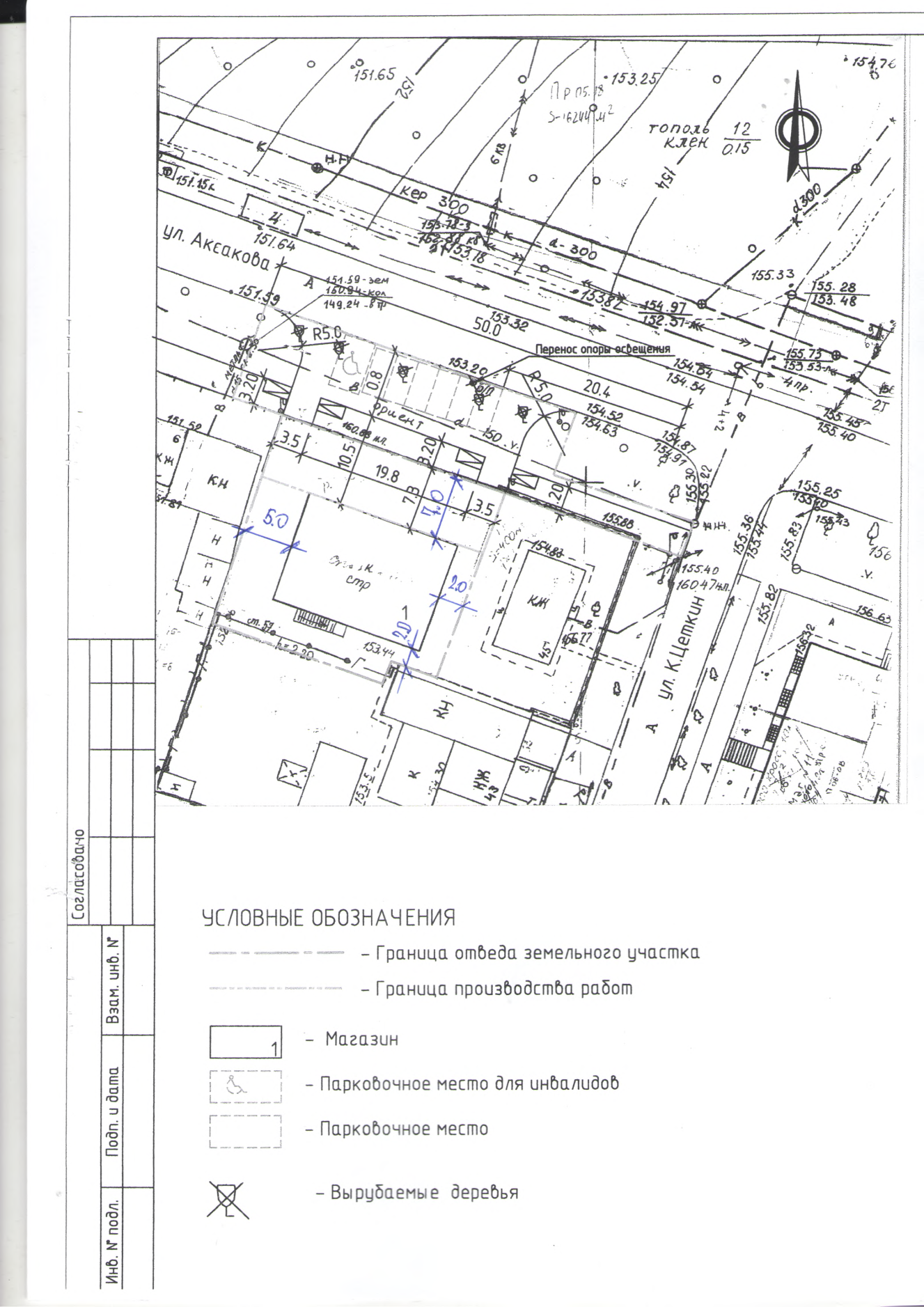 О предоставлении               разрешения на отклонение           от предельных параметров разрешенного строительства, реконструкции объекта капитального строительства территориальной зоны малоэтажных жилых домов                                        с приквартирными   земельными участками (Ж-3) на земельном участке                       с кадастровым номером 59:03:0400001:594по ул. Аксакова, 6а,                      г. Березники                                   Глава города Березники –глава администрации 
города БерезникиС.П.ДьяковПриложениек постановлениюадминистрации городаот